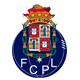 SponsoringChers amis, 
Le soutien financier pour un club formateur comme le nôtre est absolument indispensable car un club engendre des coûts et nous sommes toujours à la recherche de sponsors, c'est la raison pour laquelle nous faisons appel à votre amitié et à votre générosité.
Si vous êtes intéressés, nous afficherons votre nom de société et logo selon vos désirs, évidemment votre logo gagnerait en termes de communication dans la région s'il ornerait autour de notre « Club », 
Pour de plus amples informations contactez notre Vice-président Thierry Rotzetter.
Merci pour votre générosité.